City of SadievilleP.O. Box 129, 605 Pike Street Sadieville, Kentucky 40370AGENDAREGULAR CITY MEETING MONDAY, APRIL 24, 2023 – 6:00 P.M.CITY HALLCALL TO ORDERMOMENT OF SILENCEROLL CALL/DETERMINATION OF QUORUMCITIZEN COMMENTS (SIGN-IN REQUIRED)OLD AND NEW BUSINESSMAYORPREVIOUS MINUTES APPROVALRegular Meeting, March 27, 2023FINANCIAL REPORTS APPROVALCITY ATTORNEYSECOND READING OF ORDINANCE 2023-01. COLLECTION OF PROPERTY TAXESRESOLUTION 2023-04, ESTABLISHING DEPARTMENT SUPERINTENDENCYRESOLUTION 2023-05, MUNICIPAL ROAD AIDPUBLIC SAFETYEMPLOYEE RAISESNON-SKID STRIPS FOR CITY HALL STAIRSPD EQUIPMENTFLOODING ISSUE AT PDPURCHASE OF AED SUPPLIESPUBLIC WORKSPURCHASE OF NEW KEY LOCK AND KEYS FOR CITY HALLPURCHASE OF MAINTENANCE TSHIRTSPURCHASE OF CABOOSE LIGHTPARKS & RECREATIONSPLASH PAD UPDATELANDSCAPINGSTREETS, TRAILS, AND WALKWAYSPARKING AREA STRIPINGPURCHASE OF WEED KILLERVINE STREET QUOTECITY CLERK REPORTCOMMISSION MAILBOXESCITY HALL COMPUTERPURCHASE OF BUSINESS CARDSADJOURNMENT

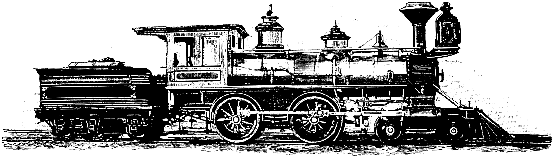 